  БАШҠОРТОСТАН РЕСПУБЛИКАҺЫның                                                                    РеспубликА Башкортостан 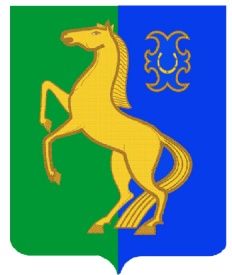              ЙƏрмƏкƏй районы                                                                         Администрация сельского поселения                                                              муниципаль районының                                                                           Среднекарамалинский сельсовет                                                                                                                                                        УРТА ҠАРАМАЛЫ ауыл Советы                                                                            муниципального района                                                         билƏмƏҺе хакимиƏте                                                                                        Ермекеевский район                                                                                                                                                                                                                                                                                                                                         452183,  Урта Ҡарамалы ауылы,                                                            452183, с. Средние Карамалы,    Чапаев урамы, 2, тел. 2-58-17                                                             ул. Чапаева, д. 2, тел. 2-58-17           s_karam_ss1@mail.ru                                                                         s_karam_ss1@mail.ru                                                                                                                ___________________________________________________________________________________                КАРАР                                         №  3                            ПОСТАНОВЛЕНИЕ        «22» ғинуар  2020 й.                                                                   «22 »  января  2020 г. О подготовке и праздновании 85- летияобразования  Ермекеевского района       В целях проведения мероприятий, посвященных 85- летию со дня образования Ермекеевского района  в муниципальном районе Ермекеевский район Республики Башкортостан,                       ПОСТАНОВЛЯЮ:Утвердить комплексный План мероприятий, посвященных 85- летию со дня образования Ермекеевского района в муниципальном  районе Ермекеевский район  Республики Башкортостан ( приложение № 1).Утвердить состав организационного комитета по подготовке и проведению мероприятий, посвященных 85- летию со дня образования Ермекеевского района  (приложение2 ).– обеспечить подготовку и проведение праздничных мероприятий;- организовать и провести торжественные собрания с чествованием юбиляров, культурно- зрелищные, спортивно-массовые, социально-благотворительные и иные мероприятия, работы по благоустройству прилегающих территорий, жилых домов, учреждений  социально- культурного назначения и праздничных площадей с использованием государственных символик Российской Федерации, Республики Башкортостан и муниципального района .4. Контроль за исполнением данного постановления оставляю за собой.     Глава сельского поселения      Среднекарамалинский сельсовет                                         Р.Б. Галиуллин Приложение № 1 к постановлению  главы сельского поселения                                                                                                  Среднекарамалинский сельсовет муниципального района  Ермекеевский район РБ№ 3 от  «22» января 2020г.ПЛАНосновных мероприятий по подготовке и проведению  85-летия со дня  образования Ермекеевского района в  сельском поселении Среднекарамалинский сельсовет муниципального района Ермекеевский район  Республики Башкортостан                                                                                         Приложение № 2                                                                     к постановлению                                                                                        главы сельского поселения                                                                                              Среднекарамалинский сельсовет                                                                                муниципального района                                                                               Ермекеевский район РБ                                                                                от 22.01.2020.  года № 3 Состав организационного комитета сельского поселения     по подготовке и проведению мероприятий , посвященных 85- летию                   со дня образования Ермекеевского района                                       Состав оргкомитета: Галиуллин Р.Б.           - глава сельского поселения,                                       председатель ; Пономарева Л.А.   – управляющий делами администрации сельского поселения ;                                      заместитель председателя ( по согласованию) ;		 Алексеева В.О.-     депутат ( по согласованию )                                        Члены оргкомитета:  Гаврилова Э.Г.    - председатель Совета Женщин; Шайдуллина Ф.Х. - председатель  Совета Ветеранов ; Насибуллина З.Ф.  – Зав. ФА П с. Нижние Карамалы (по согласованию) ; Данилова К.В. -  делопроизводитель сельского поселения .№ п.пФорма и название мероприятияСроки исполненияОтветственный исполнитель1Заседание оргкомитета по подготовке и проведению мероприятийдо 1 февраляГлава СП2Участие в районных мероприятияхВ течение годаГлава СП, культорганизаторы и библиотекари 3Проведение совещания при главе сельского поселения о подготовке и проведении мероприятий в сельском поселении, приуроченных юбилейной датеянварьГлава СП4Оформление выставок с достижениями сельского поселения и района в школах, сельских клубах и сельских библиотекахянварьГлава СП, культорганизаторы и библиотекари, директор  школы5Проведение праздничных концертов в сельских клубахЯнварь-февраль  Глава СП, культорганизаторы и библиотекари6Проведение выставок рисунков и поделок, посвященных юбилейной дате Январь-февральГлава СП, культорганизаторы и библиотекари, директор школы 7Проведение чествования активистов села, тружеников тыла, достойных людей селаВ течение годаГлава СП, культорганизаторы, библиотекари, руководители организаций8Чествование юбиляров семейной жизниИюньГлава СП, культорганизаторы, библиотекари9Оформление альбома по историческим хроникам района и населенных пунктов сельского поселения Январь-апрельГлава СП, культорганизаторы, библиотекари, школы10Проведение творческих конкурсов (сочинения, стихи и др.) с детьми школьного и дошкольного возрастаЯнварьДиректор школы, воспитатель ГДО МОБУ ООШ с. Средние Карамалы  11Проведение КВН среди молодежи по историческим датам районаЯнварьГлава СП, культорганизаторы, библиотекари12Проведение вечеров встреч с  людьми пожилого возраста, ровесниками района февральГлава СП, культорганизаторы, библиотекари13Проведение диспута с молодежью «Мы – будущее района»февральГлава СП, культорганизаторы, библиотекари14Праздничное оформление населенных пунктов, социально-культурных объектов, объектов организаций и учрежденийМай-июньГлава СП, культорганизаторы, библиотекари15Проведение экологических субботников по уборке населенных пунктов и прилегающих к нему территорийВ течение годаГлава СП16Праздничное оформление фасадов учреждений торговли (ценники, эмблема юбилея, афиши, гирлянды и т.д.)в праздничные датыГлава СП, руководители учреждений торговли17 Выставка «Образование и развитие Ермекеевского района» «Ермекеевский район в лицах», «Почетные граждане Ермекеевского района»по датамГлава СП, культорганизаторы, библиотекари18Информирование населения о мероприятиях, проводимых в рамках 85 - летия района через официальный сайт и социальные сети, информационные стендыВ течение годаГлава СП